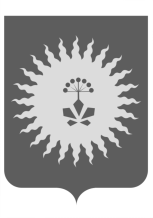 АДМИНИСТРАЦИЯАНУЧИНСКОГО МУНИЦИПАЛЬНОГО РАЙОНА
П О С Т А Н О В Л Е Н И Е 09.10.2019 г.                           с. Анучино                          №        562          .Об утверждении показателя средней рыночной стоимости одного квадратного метра общей площади жилого помещения по территории Анучинского муниципального районана IV квартал 2019 годаВ соответствии с постановлением Администрации Приморского края 
от 07.12.2012 г. № 398-па (ред. от 25.01.2019 г.) «Об утверждении государственной программы Приморского края «Обеспечение доступным жильем и качественными услугами жилищно-коммунального хозяйства населения Приморского края» на 2013-2021 годы», руководствуясь приказом Минстроя России от 18.09.2019 г. № 553/пр «О показателях средней рыночной стоимости одного квадратного метра общей площади жилого помещения по субъектам Российской Федерации на IV квартал 2019 года», 
на основании Федерального закона от 06.10.2003г. № 131-ФЗ «Об общих принципах организации местного самоуправления в Российской Федерации», Устава Анучинского муниципального района, администрация Анучинского муниципального района ПОСТАНОВЛЯЕТ:Утвердить показатель средней рыночной стоимости одного квадратного метра общей площади жилого помещения по территории Анучинского муниципального района на IV квартал 2019 года, который подлежат применению администрацией Анучинского муниципального района для расчета размеров социальных выплат для всех категорий граждан, которым указанные социальные выплаты предоставляются на приобретение (строительство) жилых помещений за счет средств федерального бюджета, регионального бюджета, в размере 62 328 (шестьдесят две тысячи триста двадцать восемь) рублей 00 копеек.Общему отделу администрации Анучинского муниципального района опубликовать настоящее постановление в средствах массовой информации и разместить на официальном сайте администрации Анучинского муниципального района в информационно-телекоммуникационной сети Интернет.Настоящее постановление вступает в силу со дня его официального опубликования.4.    Контроль за исполнением настоящего постановления возложить на первого заместителя главы администрации Анучинского муниципального района (Каменев).Глав Анучинскогомуниципального района                                                             С.А. Понуровский